Календарно-тематический план дистанционного обученияС 8 по 31 мая 2020 годаПо волейболуГруппа : УТГ (4 год обучения)Тренер-преподаватель : Андреев Сергей МихайловичПриложение 1.Общеразвивающие упражнения на месте(ОРУ на месте)И.п. – исходное положениеО.с.- основная стойкаПриложение 2 .Задания ОФП.1 упражнение : Прыжки в высоту. Ноги на ширине плеч. Прыгните строго вверх насколько можете. Опустившись, присядьте примерно на четверть - это один прыжок. 30 раз по 3 подхода. 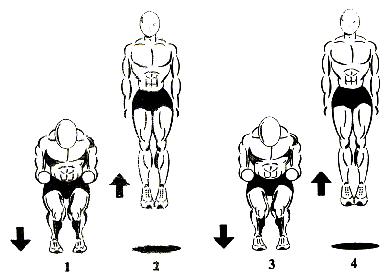 2 упражнение : Подъемы на носках. Встаньте на что-нибудь так, чтобы пятки не соприкасались с полом (лестница, толстая книга). Поднимитесь на одной ноге как можно выше, затем на другой ноге.3 упражнение : Подъемы на стул. Поставьте одну ногу на стул и толкнитесь опорной ногой вверх. В воздухе смените опорную ногу и повторите то же самое.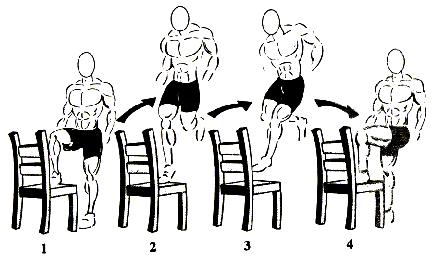 4 упражнение : Качание пресса. 40 раз по 3 подхода.№Дата.Тема УТЗ.Задания обучающимся.Рекомендуемая литература, интернет ресурсы.18.05.2021ОФПРазминка, общеразвивающие упражнения на месте (см. приложение 1).210.05.2021Беговые упражнения.Разминка, общеращвивающие упражнения на месте (см. приложение 2).Беговые упражнения (Бег боком приставными шагами, бег с высоким подниманием бедра, бег с захлестом голени, бег с прямыми ногами вперед)Челночный бег на улице во дворе. 4х15311.05.2021Мастер-класс как принимать в волейболе.Мастер-класс как правильно атаковать в волейболе.Имитационно повторять упражнения в ролике Ютуб видеохостинг «Мастер-класс Алексей Вербов. Как правильно принимать в волейболе.»«Мастер-класс Максим Михайлов. Как правильно атаковать в волейболе.»412.05.2021ОФПРазминка, общеразвивающие упражнения на месте (см. приложение 1).Специальные упражнения (см. приложение 2).513.05.2021Мастер-класс как правильно пасовать в волейболе.Мастер-класс как правильно подать силовую подачу.Имитационно повторять упражнения в ролике.Ютуб видеохостинг: « Мастер-класс Валерио Вермильо. Как правильно пасовать в волейболе.»«Как подать силовую подачу в волейболе. Мастер-класс от Андрея Сурмачевского.»615.05.2021Беговые упражнения.Разминка, общеращвивающие упражнения на месте (см. приложение 2).Беговые упражнения (Бег боком приставными шагами, бег с высоким подниманием бедра, бег с захлестом голени, бег с прямыми ногами вперед)Челночный бег на улице во дворе. 4х10718.05.2021ОФПРазминка, общеразвивающие упражнения на месте (см. приложение 1).Специальные упражнения (см. приложение 2).820.05.2021Мастер-класс атака первым темпом.14 упражнений для обработки нападающего удара в волейболе.Имитационно повторять упражнения в ролике.Ютуб видеохостинг : «Мастер-класс Вольвич, Бутько, Кротков. Атака первым темпом.»«14 упражнений для обработки нападающего удара в волейболе.»923.05.2021Беговые упражнения.Разминка, общеращвивающие упражнения на месте (см. приложение 2).Беговые упражнения (Бег боком приставными шагами, бег с высоким подниманием бедра, бег с захлестом голени, бег с прямыми ногами вперед)Челночный бег на улице во дворе. 4х101026.05.2021ОФПРазминка, общеразвивающие упражнения на месте (см. приложение 1).Специальные упражнения (см. приложение 2).1129.05.2021Беговые упражнения.Разминка, общеращвивающие упражнения на месте (см. приложение 2).Беговые упражнения (Бег боком приставными шагами, бег с высоким подниманием бедра, бег с захлестом голени, бег с прямыми ногами вперед)Челночный бег на улице во дворе. 4х10№Исходное положениеСодержаниеДозировкаОмуИ.п. - Стойка ноги врозь, руки на пояс.1- наклон головы вправо.2- и.п.3 - наклон головы влево.4- и.п.4-8 разВыполнять медленно, без резких движений.И.п. - Стойка ноги врозь, руки за спину.1- наклон головы вперед.2- и.п.3 - наклон головы назад.4- и.п.4-8 разВыполнять медленно, без резких движений.И.п. - Стойка ноги врозь, руки на пояс.1-4 круговые движения головой по часовой стрелке.5-8 - круговые движения головой против часовой стрелке4 - 6 разВыполнять медленно, без резких движений.И.п. - Стойка ноги врозь, руки к плечам.1-4–круговые движения руками вперед5-8 -круговые движения руками назад4-8 разВыполнять с большой амплитудой.И.п. – Стойка ноги врозь, руки на пояс1- поворот туловища влево, руки в стороны2- и.п.3- поворот туловища вправо, руки в стороны4- и.п.4-8 разРуки прямые.И.п. – Стойка ноги врозь, руки на пояс1- наклон туловища влево, правую руку вверх2- и.п.3- наклон туловища вправо, левую руку вверх4-8 разРука прямая.И.п. – Стойка ноги врозь, руки на пояскруговые движения в тазобедренном суставе1-4 по часовой стрелке5-8 против часовой стрелке4-8 разВыполнять с амплитудой.И.п. – Стойка ноги врозь, руки на пояс1-3-наклон вперед, коснуться руками пола4- и.п.4-8 разРуками достать пол, колени не сгибать.И.п. – Стойка ноги врозь, руки на коленях1-4- круговые движения в тазобедренном суставе согнутой ногой во внутрь5-8- круговые движения в тазобедренном суставе согнутой ногой во внешнюю сторону4-8 разКолени максимально отводить в сторону.И.п. - Стойка ноги врозь, руки на пояс.1 – выпад правой, руки вперед2 – и.п.3 – выпад левой, руки вверх4 – и.п.4-8 разОпорная нога перпендикулярно полу.И.п. - выпад вправо, руки на коленях1-4 – пружинистые покачивания5-8 – то же в другую сторону4-8 разОпускать таз ниже.И.п. - Стойка ноги врозь, руки вперед.1 – мах правой вперед, коснуться левой руки2 - и.п.3 – мах левой вперед, коснуться правой руки4 – и.п.4-8 разМах как можно выше, нога прямая.И.п. – основная стойка, руки на пояс.1-полуприсед, руки вперед2-и.п.10-12 разСпина прямая, колени на уровне носков.И.п. – основная стойка, руки на пояс.1- прыжок вперед2 – прыжок назад3 – прыжок вправо4 – прыжок влево4-8 разПрыгать выше.